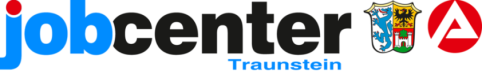 Einverständniserklärung gem. § 67 d Zehntes Sozialgesetzbuch – Sozialverwaltungsverfahren und Sozialdatenschutz (SGB X):Ich erkläre hiermit mein Einverständnis, dass bezüglich der Übernahme von Kinderbetreuungskosten (allgemein) sowohl die Leistungen direkt an den Träger (z. B. Kindergarten) überwiesen werden dürfen, als auch, dass Sozialdaten (z. B. Beginn und Ende der Leistungsgewährung) ebenfalls an den jeweiligen Träger übermittelt werden.Mein Einverständnis beruht auf meiner freien Entscheidung und kann in Schriftform jederzeit ohne Angabe von Gründen und mit Wirkung für die Zukunft abgeändert oder widerrufen werden.Ort, Datum						Unterschrift_________________________			_________________________Geben Sie dieses Antragsformular bitte ausgefüllt und unterschrieben zurück an:Jobcenter TraunsteinChiemseestr. 3583278 TraunsteinGeben Sie dieses Antragsformular bitte ausgefüllt und unterschrieben zurück an:Jobcenter TraunsteinChiemseestr. 3583278 TraunsteinGeben Sie dieses Antragsformular bitte ausgefüllt und unterschrieben zurück an:Jobcenter TraunsteinChiemseestr. 3583278 TraunsteinGeben Sie dieses Antragsformular bitte ausgefüllt und unterschrieben zurück an:Jobcenter TraunsteinChiemseestr. 3583278 TraunsteinGeben Sie dieses Antragsformular bitte ausgefüllt und unterschrieben zurück an:Jobcenter TraunsteinChiemseestr. 3583278 TraunsteinGeben Sie dieses Antragsformular bitte ausgefüllt und unterschrieben zurück an:Jobcenter TraunsteinChiemseestr. 3583278 TraunsteinGeben Sie dieses Antragsformular bitte ausgefüllt und unterschrieben zurück an:Jobcenter TraunsteinChiemseestr. 3583278 TraunsteinGeben Sie dieses Antragsformular bitte ausgefüllt und unterschrieben zurück an:Jobcenter TraunsteinChiemseestr. 3583278 TraunsteinGeben Sie dieses Antragsformular bitte ausgefüllt und unterschrieben zurück an:Jobcenter TraunsteinChiemseestr. 3583278 TraunsteinAntrag ausgegeben am: Antrag ausgegeben am: Antrag ausgegeben am: Antrag ausgegeben am: Antrag ausgegeben am: Antrag ausgegeben am: Antrag ausgegeben am: Antrag ausgegeben am: Antrag ausgegeben am: Antrag ausgegeben am: Antrag ausgegeben am: Geben Sie dieses Antragsformular bitte ausgefüllt und unterschrieben zurück an:Jobcenter TraunsteinChiemseestr. 3583278 TraunsteinGeben Sie dieses Antragsformular bitte ausgefüllt und unterschrieben zurück an:Jobcenter TraunsteinChiemseestr. 3583278 TraunsteinGeben Sie dieses Antragsformular bitte ausgefüllt und unterschrieben zurück an:Jobcenter TraunsteinChiemseestr. 3583278 TraunsteinGeben Sie dieses Antragsformular bitte ausgefüllt und unterschrieben zurück an:Jobcenter TraunsteinChiemseestr. 3583278 TraunsteinGeben Sie dieses Antragsformular bitte ausgefüllt und unterschrieben zurück an:Jobcenter TraunsteinChiemseestr. 3583278 TraunsteinGeben Sie dieses Antragsformular bitte ausgefüllt und unterschrieben zurück an:Jobcenter TraunsteinChiemseestr. 3583278 TraunsteinGeben Sie dieses Antragsformular bitte ausgefüllt und unterschrieben zurück an:Jobcenter TraunsteinChiemseestr. 3583278 TraunsteinGeben Sie dieses Antragsformular bitte ausgefüllt und unterschrieben zurück an:Jobcenter TraunsteinChiemseestr. 3583278 TraunsteinGeben Sie dieses Antragsformular bitte ausgefüllt und unterschrieben zurück an:Jobcenter TraunsteinChiemseestr. 3583278 TraunsteinEingangsstempel:Eingangsstempel:Eingangsstempel:Eingangsstempel:Eingangsstempel:Eingangsstempel:Eingangsstempel:Eingangsstempel:Eingangsstempel:Eingangsstempel:Eingangsstempel:Antrag auf Übernahme von Kinderbetreuungskostengemäß § 16 a Nr. 1 SGB II (Kindertageseinrichtungen)Antrag auf Übernahme von Kinderbetreuungskostengemäß § 16 a Nr. 1 SGB II (Kindertageseinrichtungen)Antrag auf Übernahme von Kinderbetreuungskostengemäß § 16 a Nr. 1 SGB II (Kindertageseinrichtungen)Antrag auf Übernahme von Kinderbetreuungskostengemäß § 16 a Nr. 1 SGB II (Kindertageseinrichtungen)Antrag auf Übernahme von Kinderbetreuungskostengemäß § 16 a Nr. 1 SGB II (Kindertageseinrichtungen)Antrag auf Übernahme von Kinderbetreuungskostengemäß § 16 a Nr. 1 SGB II (Kindertageseinrichtungen)Antrag auf Übernahme von Kinderbetreuungskostengemäß § 16 a Nr. 1 SGB II (Kindertageseinrichtungen)Antrag auf Übernahme von Kinderbetreuungskostengemäß § 16 a Nr. 1 SGB II (Kindertageseinrichtungen)Antrag auf Übernahme von Kinderbetreuungskostengemäß § 16 a Nr. 1 SGB II (Kindertageseinrichtungen)Antrag auf Übernahme von Kinderbetreuungskostengemäß § 16 a Nr. 1 SGB II (Kindertageseinrichtungen)Antrag auf Übernahme von Kinderbetreuungskostengemäß § 16 a Nr. 1 SGB II (Kindertageseinrichtungen)Antrag auf Übernahme von Kinderbetreuungskostengemäß § 16 a Nr. 1 SGB II (Kindertageseinrichtungen)Antrag auf Übernahme von Kinderbetreuungskostengemäß § 16 a Nr. 1 SGB II (Kindertageseinrichtungen)Antrag auf Übernahme von Kinderbetreuungskostengemäß § 16 a Nr. 1 SGB II (Kindertageseinrichtungen)Antrag auf Übernahme von Kinderbetreuungskostengemäß § 16 a Nr. 1 SGB II (Kindertageseinrichtungen)Antrag auf Übernahme von Kinderbetreuungskostengemäß § 16 a Nr. 1 SGB II (Kindertageseinrichtungen)Antrag auf Übernahme von Kinderbetreuungskostengemäß § 16 a Nr. 1 SGB II (Kindertageseinrichtungen)Antrag auf Übernahme von Kinderbetreuungskostengemäß § 16 a Nr. 1 SGB II (Kindertageseinrichtungen)Antrag auf Übernahme von Kinderbetreuungskostengemäß § 16 a Nr. 1 SGB II (Kindertageseinrichtungen)Antrag auf Übernahme von Kinderbetreuungskostengemäß § 16 a Nr. 1 SGB II (Kindertageseinrichtungen)Hiermit wird beantragt, die Gebühren in Höhe von _____________ € für die Zeit ab _______________ zu übernehmen.                                                                             (Betrag)                                                                                        (Datum)Hiermit wird beantragt, die Gebühren in Höhe von _____________ € für die Zeit ab _______________ zu übernehmen.                                                                             (Betrag)                                                                                        (Datum)Hiermit wird beantragt, die Gebühren in Höhe von _____________ € für die Zeit ab _______________ zu übernehmen.                                                                             (Betrag)                                                                                        (Datum)Hiermit wird beantragt, die Gebühren in Höhe von _____________ € für die Zeit ab _______________ zu übernehmen.                                                                             (Betrag)                                                                                        (Datum)Hiermit wird beantragt, die Gebühren in Höhe von _____________ € für die Zeit ab _______________ zu übernehmen.                                                                             (Betrag)                                                                                        (Datum)Hiermit wird beantragt, die Gebühren in Höhe von _____________ € für die Zeit ab _______________ zu übernehmen.                                                                             (Betrag)                                                                                        (Datum)Hiermit wird beantragt, die Gebühren in Höhe von _____________ € für die Zeit ab _______________ zu übernehmen.                                                                             (Betrag)                                                                                        (Datum)Hiermit wird beantragt, die Gebühren in Höhe von _____________ € für die Zeit ab _______________ zu übernehmen.                                                                             (Betrag)                                                                                        (Datum)Hiermit wird beantragt, die Gebühren in Höhe von _____________ € für die Zeit ab _______________ zu übernehmen.                                                                             (Betrag)                                                                                        (Datum)Hiermit wird beantragt, die Gebühren in Höhe von _____________ € für die Zeit ab _______________ zu übernehmen.                                                                             (Betrag)                                                                                        (Datum)Hiermit wird beantragt, die Gebühren in Höhe von _____________ € für die Zeit ab _______________ zu übernehmen.                                                                             (Betrag)                                                                                        (Datum)Hiermit wird beantragt, die Gebühren in Höhe von _____________ € für die Zeit ab _______________ zu übernehmen.                                                                             (Betrag)                                                                                        (Datum)Hiermit wird beantragt, die Gebühren in Höhe von _____________ € für die Zeit ab _______________ zu übernehmen.                                                                             (Betrag)                                                                                        (Datum)Hiermit wird beantragt, die Gebühren in Höhe von _____________ € für die Zeit ab _______________ zu übernehmen.                                                                             (Betrag)                                                                                        (Datum)Hiermit wird beantragt, die Gebühren in Höhe von _____________ € für die Zeit ab _______________ zu übernehmen.                                                                             (Betrag)                                                                                        (Datum)Hiermit wird beantragt, die Gebühren in Höhe von _____________ € für die Zeit ab _______________ zu übernehmen.                                                                             (Betrag)                                                                                        (Datum)Hiermit wird beantragt, die Gebühren in Höhe von _____________ € für die Zeit ab _______________ zu übernehmen.                                                                             (Betrag)                                                                                        (Datum)Hiermit wird beantragt, die Gebühren in Höhe von _____________ € für die Zeit ab _______________ zu übernehmen.                                                                             (Betrag)                                                                                        (Datum)Hiermit wird beantragt, die Gebühren in Höhe von _____________ € für die Zeit ab _______________ zu übernehmen.                                                                             (Betrag)                                                                                        (Datum)Hiermit wird beantragt, die Gebühren in Höhe von _____________ € für die Zeit ab _______________ zu übernehmen.                                                                             (Betrag)                                                                                        (Datum)Antragsteller/in (Eltern/Sorgeberechtigte)Antragsteller/in (Eltern/Sorgeberechtigte)Antragsteller/in (Eltern/Sorgeberechtigte)Antragsteller/in (Eltern/Sorgeberechtigte)Antragsteller/in (Eltern/Sorgeberechtigte)Antragsteller/in (Eltern/Sorgeberechtigte)Antragsteller/in (Eltern/Sorgeberechtigte)Antragsteller/in (Eltern/Sorgeberechtigte)Antragsteller/in (Eltern/Sorgeberechtigte)Antragsteller/in (Eltern/Sorgeberechtigte)Antragsteller/in (Eltern/Sorgeberechtigte)Antragsteller/in (Eltern/Sorgeberechtigte)Antragsteller/in (Eltern/Sorgeberechtigte)Antragsteller/in (Eltern/Sorgeberechtigte)Antragsteller/in (Eltern/Sorgeberechtigte)Antragsteller/in (Eltern/Sorgeberechtigte)Antragsteller/in (Eltern/Sorgeberechtigte)Antragsteller/in (Eltern/Sorgeberechtigte)Antragsteller/in (Eltern/Sorgeberechtigte)NameGeburtsname(wenn abweichend)Vorname(n)Geburtsdatum und -OrtWohnanschrift(Straße, Nr., PLZ, Ort)Wohnanschrift(Straße, Nr., PLZ, Ort)Staatsangehörigkeit FamilienstandTelefon (mit Vorwahl)Kindertageseinrichtung (Träger)Kindertageseinrichtung (Träger)Kindertageseinrichtung (Träger)Kindertageseinrichtung (Träger)Kindertageseinrichtung (Träger)Kindertageseinrichtung (Träger)Kindertageseinrichtung (Träger)Kindertageseinrichtung (Träger)Kindertageseinrichtung (Träger)Kindertageseinrichtung (Träger)Kindertageseinrichtung (Träger)Kindertageseinrichtung (Träger)Kindertageseinrichtung (Träger)Kindertageseinrichtung (Träger)Kindertageseinrichtung (Träger)Kindertageseinrichtung (Träger)Kindertageseinrichtung (Träger)Kindertageseinrichtung (Träger)Kindertageseinrichtung (Träger)Kindertageseinrichtung (Träger)Name, Vorname:Name, Vorname:Name, Vorname:Name, Vorname:................................................................................................................................................................................................................................................................................................................................................................................................................................................................................................................................................................................................................................................................................................................................................................................................................................................................................................................................................................................................................................................................................................................................................................................................................................................................................................................................................................................................................................................................................................................................................................................................................................................................................................................................................................................................................................................................Anschrift (Straße, Nr., PLZ, Ort):Anschrift (Straße, Nr., PLZ, Ort):Anschrift (Straße, Nr., PLZ, Ort):Anschrift (Straße, Nr., PLZ, Ort):................................................................................................................................................................................................................................................................................................................................................................................................................................................................................................................................................................................................................................................................................................................................................................................................................................................................................................................................................................................................................................................................................................................................................................................................................................................................................................................................................................................................................................................................................................................................................................................................................................................................................................................................................................................................................................................................Kreditinstitut /Bank:Kreditinstitut /Bank:Kreditinstitut /Bank:Kreditinstitut /Bank:................................................................................................................................................................................................................................................................................................................................................................................................................................................................................................................................................................................................................................................................................................................................................................................................................................................................................................................................................................................................................................................................................................................................................................................................................................................................................................................................................................................................................................................................................................................................................................................................................................................................................................................................................................................................................................................................IBAN:IBAN:IBAN:IBAN:................................................................................................................................................................................................................................................................................................................................................................................................................................................................................................................................................................................................................................................................................................................................................................................................................................................................................................................................................................................................................................................................................................................................................................................................................................................................................................................................................................................................................................................................................................................................................................................................................................................................................................................................................................................................................................................................BIC:BIC:BIC:BIC:................................................................................................................................................................................................................................................................................................................................................................................................................................................................................................................................................................................................................................................................................................................................................................................................................................................................................................................................................................................................................................................................................................................................................................................................................................................................................................................................................................................................................................................................................................................................................................................................................................................................................................................................................................................................................................................................ Kindergarten Kindergarten Kindergarten Kinderkrippe Kinderkrippe Kinderkrippe Kinderkrippe Kinderkrippe Kinderkrippe Kinderhort Kinderhort Kinderhort Kinderhort Kinderhort Kinderhort ___________________ ___________________ ___________________ ___________________ ___________________Kind/Kinder (für das die Hilfe beantragt wird)Kind/Kinder (für das die Hilfe beantragt wird)Kind/Kinder (für das die Hilfe beantragt wird)Kind/Kinder (für das die Hilfe beantragt wird)Kind/Kinder (für das die Hilfe beantragt wird)Kind/Kinder (für das die Hilfe beantragt wird)Kind/Kinder (für das die Hilfe beantragt wird)Kind/Kinder (für das die Hilfe beantragt wird)Kind/Kinder (für das die Hilfe beantragt wird)Kind/Kinder (für das die Hilfe beantragt wird)Kind/Kinder (für das die Hilfe beantragt wird)Kind/Kinder (für das die Hilfe beantragt wird)Kind/Kinder (für das die Hilfe beantragt wird)Kind/Kinder (für das die Hilfe beantragt wird)Kind/Kinder (für das die Hilfe beantragt wird)Kind/Kinder (für das die Hilfe beantragt wird)Kind/Kinder (für das die Hilfe beantragt wird)Kind/Kinder (für das die Hilfe beantragt wird)Kind/Kinder (für das die Hilfe beantragt wird)1. Kind1. Kind1. Kind1. Kind1. Kind1. Kind1. Kind1. Kind1. Kind1. Kindweiteres Kindweiteres Kindweiteres Kindweiteres Kindweiteres Kindweiteres Kindweiteres Kindweiteres KindName, VornameName, VornameGeburtsdatum und OrtGeburtsdatum und OrtStaatsangehörigkeitStaatsangehörigkeitAnschrift (nur wenn abwei-chend von Antragsteller) Anschrift (nur wenn abwei-chend von Antragsteller) Einschulung vorgesehenim JahrEinschulung vorgesehenim JahrInhaber der elterlichen SorgeInhaber der elterlichen Sorge Mutter Mutter Mutter Mutter Vater Vater ________ ________ ________ ________ Mutter Mutter Vater Vater Vater ________ ________ ________Es wurden bereits in der Vergangenheit Gebühren für dieses Kind gewährtEs wurden bereits in der Vergangenheit Gebühren für dieses Kind gewährt nein nein nein ja, vom _________ bis _________ ja, vom _________ bis _________ ja, vom _________ bis _________ ja, vom _________ bis _________ ja, vom _________ bis _________ ja, vom _________ bis _________ ja, vom _________ bis _________ nein ja, vom _________ bis _________ ja, vom _________ bis _________ ja, vom _________ bis _________ ja, vom _________ bis _________ ja, vom _________ bis _________ ja, vom _________ bis _________ ja, vom _________ bis _________Es wurden bereits in der Vergangenheit Gebühren für dieses Kind gewährtEs wurden bereits in der Vergangenheit Gebühren für dieses Kind gewährtdurch Behörde:durch Behörde:durch Behörde:durch Behörde:durch Behörde:durch Behörde:durch Behörde:durch Behörde:durch Behörde:durch Behörde:durch Behörde:durch Behörde:durch Behörde:durch Behörde:durch Behörde:durch Behörde:durch Behörde:durch Behörde:mtl. Einkommen dieses Kindesmtl. Einkommen dieses KindesKindergeld:Kindergeld:Kindergeld:Unterhalt:Unterhalt:Rente:Rente:Rente:Sonstiges:Sonstiges:Kindergeld:Unterhalt:Unterhalt:Unterhalt:Rente:Rente:Sonstiges:Sonstiges:Zus. Unterhalt für Kinderbetreuung (Mehrbedarf)Zus. Unterhalt für Kinderbetreuung (Mehrbedarf) nein nein nein ja,  in Höhe von: ja,  in Höhe von: ja,  in Höhe von: ja,  in Höhe von: ja,  in Höhe von: ja,  in Höhe von: ja,  in Höhe von: nein ja,  in Höhe von: ja,  in Höhe von: ja,  in Höhe von: ja,  in Höhe von: ja,  in Höhe von: ja,  in Höhe von: ja,  in Höhe von:ErklärungErklärungErklärungErklärungErklärungErklärungErklärungErklärungErklärungErklärungErklärungErklärungErklärungErklärungErklärungErklärungErklärungErklärungErklärungErklärungDie Buchungs- und Elternbeitragsvereinbarung mit der Kindertageseinrichtung habe ich beigefügt.Ich erkläre, dass vorstehende Angaben in allen Punkten wahr und vollständig sind. Ich weiß, dass wissentlich falsche Angaben oder das vorsätzliche Verschweigen von rechtserheblichen Tatsachen in Sinne des § 263 StGB strafbar sind und verfolgt werden können.Ich verpflichte mich, wesentliche Änderungen in den Einkommens- und/oder Familienverhältnissen dem Jobcenter Traunstein unverzüglich mitzuteilen.Hinweise:Eine Übernahme der Kinderbetreuungskosten ist nur möglich, wenn die Kinderbetreuung für Ihre Eingliederung in das Erwerbsleben erforderlich ist. Die Entscheidung über diese Erforderlichkeit wird von Ihrem/r Arbeitsvermittler/in getroffen.Mit einer Beendigung Ihres Anspruches auf Leistungen zum Lebensunterhalt nach dem SGB II entfällt gleichzeitig der Anspruch auf Übernahme der Kinderbetreuungskosten.Die Buchungs- und Elternbeitragsvereinbarung mit der Kindertageseinrichtung habe ich beigefügt.Ich erkläre, dass vorstehende Angaben in allen Punkten wahr und vollständig sind. Ich weiß, dass wissentlich falsche Angaben oder das vorsätzliche Verschweigen von rechtserheblichen Tatsachen in Sinne des § 263 StGB strafbar sind und verfolgt werden können.Ich verpflichte mich, wesentliche Änderungen in den Einkommens- und/oder Familienverhältnissen dem Jobcenter Traunstein unverzüglich mitzuteilen.Hinweise:Eine Übernahme der Kinderbetreuungskosten ist nur möglich, wenn die Kinderbetreuung für Ihre Eingliederung in das Erwerbsleben erforderlich ist. Die Entscheidung über diese Erforderlichkeit wird von Ihrem/r Arbeitsvermittler/in getroffen.Mit einer Beendigung Ihres Anspruches auf Leistungen zum Lebensunterhalt nach dem SGB II entfällt gleichzeitig der Anspruch auf Übernahme der Kinderbetreuungskosten.Die Buchungs- und Elternbeitragsvereinbarung mit der Kindertageseinrichtung habe ich beigefügt.Ich erkläre, dass vorstehende Angaben in allen Punkten wahr und vollständig sind. Ich weiß, dass wissentlich falsche Angaben oder das vorsätzliche Verschweigen von rechtserheblichen Tatsachen in Sinne des § 263 StGB strafbar sind und verfolgt werden können.Ich verpflichte mich, wesentliche Änderungen in den Einkommens- und/oder Familienverhältnissen dem Jobcenter Traunstein unverzüglich mitzuteilen.Hinweise:Eine Übernahme der Kinderbetreuungskosten ist nur möglich, wenn die Kinderbetreuung für Ihre Eingliederung in das Erwerbsleben erforderlich ist. Die Entscheidung über diese Erforderlichkeit wird von Ihrem/r Arbeitsvermittler/in getroffen.Mit einer Beendigung Ihres Anspruches auf Leistungen zum Lebensunterhalt nach dem SGB II entfällt gleichzeitig der Anspruch auf Übernahme der Kinderbetreuungskosten.Die Buchungs- und Elternbeitragsvereinbarung mit der Kindertageseinrichtung habe ich beigefügt.Ich erkläre, dass vorstehende Angaben in allen Punkten wahr und vollständig sind. Ich weiß, dass wissentlich falsche Angaben oder das vorsätzliche Verschweigen von rechtserheblichen Tatsachen in Sinne des § 263 StGB strafbar sind und verfolgt werden können.Ich verpflichte mich, wesentliche Änderungen in den Einkommens- und/oder Familienverhältnissen dem Jobcenter Traunstein unverzüglich mitzuteilen.Hinweise:Eine Übernahme der Kinderbetreuungskosten ist nur möglich, wenn die Kinderbetreuung für Ihre Eingliederung in das Erwerbsleben erforderlich ist. Die Entscheidung über diese Erforderlichkeit wird von Ihrem/r Arbeitsvermittler/in getroffen.Mit einer Beendigung Ihres Anspruches auf Leistungen zum Lebensunterhalt nach dem SGB II entfällt gleichzeitig der Anspruch auf Übernahme der Kinderbetreuungskosten.Die Buchungs- und Elternbeitragsvereinbarung mit der Kindertageseinrichtung habe ich beigefügt.Ich erkläre, dass vorstehende Angaben in allen Punkten wahr und vollständig sind. Ich weiß, dass wissentlich falsche Angaben oder das vorsätzliche Verschweigen von rechtserheblichen Tatsachen in Sinne des § 263 StGB strafbar sind und verfolgt werden können.Ich verpflichte mich, wesentliche Änderungen in den Einkommens- und/oder Familienverhältnissen dem Jobcenter Traunstein unverzüglich mitzuteilen.Hinweise:Eine Übernahme der Kinderbetreuungskosten ist nur möglich, wenn die Kinderbetreuung für Ihre Eingliederung in das Erwerbsleben erforderlich ist. Die Entscheidung über diese Erforderlichkeit wird von Ihrem/r Arbeitsvermittler/in getroffen.Mit einer Beendigung Ihres Anspruches auf Leistungen zum Lebensunterhalt nach dem SGB II entfällt gleichzeitig der Anspruch auf Übernahme der Kinderbetreuungskosten.Die Buchungs- und Elternbeitragsvereinbarung mit der Kindertageseinrichtung habe ich beigefügt.Ich erkläre, dass vorstehende Angaben in allen Punkten wahr und vollständig sind. Ich weiß, dass wissentlich falsche Angaben oder das vorsätzliche Verschweigen von rechtserheblichen Tatsachen in Sinne des § 263 StGB strafbar sind und verfolgt werden können.Ich verpflichte mich, wesentliche Änderungen in den Einkommens- und/oder Familienverhältnissen dem Jobcenter Traunstein unverzüglich mitzuteilen.Hinweise:Eine Übernahme der Kinderbetreuungskosten ist nur möglich, wenn die Kinderbetreuung für Ihre Eingliederung in das Erwerbsleben erforderlich ist. Die Entscheidung über diese Erforderlichkeit wird von Ihrem/r Arbeitsvermittler/in getroffen.Mit einer Beendigung Ihres Anspruches auf Leistungen zum Lebensunterhalt nach dem SGB II entfällt gleichzeitig der Anspruch auf Übernahme der Kinderbetreuungskosten.Die Buchungs- und Elternbeitragsvereinbarung mit der Kindertageseinrichtung habe ich beigefügt.Ich erkläre, dass vorstehende Angaben in allen Punkten wahr und vollständig sind. Ich weiß, dass wissentlich falsche Angaben oder das vorsätzliche Verschweigen von rechtserheblichen Tatsachen in Sinne des § 263 StGB strafbar sind und verfolgt werden können.Ich verpflichte mich, wesentliche Änderungen in den Einkommens- und/oder Familienverhältnissen dem Jobcenter Traunstein unverzüglich mitzuteilen.Hinweise:Eine Übernahme der Kinderbetreuungskosten ist nur möglich, wenn die Kinderbetreuung für Ihre Eingliederung in das Erwerbsleben erforderlich ist. Die Entscheidung über diese Erforderlichkeit wird von Ihrem/r Arbeitsvermittler/in getroffen.Mit einer Beendigung Ihres Anspruches auf Leistungen zum Lebensunterhalt nach dem SGB II entfällt gleichzeitig der Anspruch auf Übernahme der Kinderbetreuungskosten.Die Buchungs- und Elternbeitragsvereinbarung mit der Kindertageseinrichtung habe ich beigefügt.Ich erkläre, dass vorstehende Angaben in allen Punkten wahr und vollständig sind. Ich weiß, dass wissentlich falsche Angaben oder das vorsätzliche Verschweigen von rechtserheblichen Tatsachen in Sinne des § 263 StGB strafbar sind und verfolgt werden können.Ich verpflichte mich, wesentliche Änderungen in den Einkommens- und/oder Familienverhältnissen dem Jobcenter Traunstein unverzüglich mitzuteilen.Hinweise:Eine Übernahme der Kinderbetreuungskosten ist nur möglich, wenn die Kinderbetreuung für Ihre Eingliederung in das Erwerbsleben erforderlich ist. Die Entscheidung über diese Erforderlichkeit wird von Ihrem/r Arbeitsvermittler/in getroffen.Mit einer Beendigung Ihres Anspruches auf Leistungen zum Lebensunterhalt nach dem SGB II entfällt gleichzeitig der Anspruch auf Übernahme der Kinderbetreuungskosten.Die Buchungs- und Elternbeitragsvereinbarung mit der Kindertageseinrichtung habe ich beigefügt.Ich erkläre, dass vorstehende Angaben in allen Punkten wahr und vollständig sind. Ich weiß, dass wissentlich falsche Angaben oder das vorsätzliche Verschweigen von rechtserheblichen Tatsachen in Sinne des § 263 StGB strafbar sind und verfolgt werden können.Ich verpflichte mich, wesentliche Änderungen in den Einkommens- und/oder Familienverhältnissen dem Jobcenter Traunstein unverzüglich mitzuteilen.Hinweise:Eine Übernahme der Kinderbetreuungskosten ist nur möglich, wenn die Kinderbetreuung für Ihre Eingliederung in das Erwerbsleben erforderlich ist. Die Entscheidung über diese Erforderlichkeit wird von Ihrem/r Arbeitsvermittler/in getroffen.Mit einer Beendigung Ihres Anspruches auf Leistungen zum Lebensunterhalt nach dem SGB II entfällt gleichzeitig der Anspruch auf Übernahme der Kinderbetreuungskosten.Die Buchungs- und Elternbeitragsvereinbarung mit der Kindertageseinrichtung habe ich beigefügt.Ich erkläre, dass vorstehende Angaben in allen Punkten wahr und vollständig sind. Ich weiß, dass wissentlich falsche Angaben oder das vorsätzliche Verschweigen von rechtserheblichen Tatsachen in Sinne des § 263 StGB strafbar sind und verfolgt werden können.Ich verpflichte mich, wesentliche Änderungen in den Einkommens- und/oder Familienverhältnissen dem Jobcenter Traunstein unverzüglich mitzuteilen.Hinweise:Eine Übernahme der Kinderbetreuungskosten ist nur möglich, wenn die Kinderbetreuung für Ihre Eingliederung in das Erwerbsleben erforderlich ist. Die Entscheidung über diese Erforderlichkeit wird von Ihrem/r Arbeitsvermittler/in getroffen.Mit einer Beendigung Ihres Anspruches auf Leistungen zum Lebensunterhalt nach dem SGB II entfällt gleichzeitig der Anspruch auf Übernahme der Kinderbetreuungskosten.Die Buchungs- und Elternbeitragsvereinbarung mit der Kindertageseinrichtung habe ich beigefügt.Ich erkläre, dass vorstehende Angaben in allen Punkten wahr und vollständig sind. Ich weiß, dass wissentlich falsche Angaben oder das vorsätzliche Verschweigen von rechtserheblichen Tatsachen in Sinne des § 263 StGB strafbar sind und verfolgt werden können.Ich verpflichte mich, wesentliche Änderungen in den Einkommens- und/oder Familienverhältnissen dem Jobcenter Traunstein unverzüglich mitzuteilen.Hinweise:Eine Übernahme der Kinderbetreuungskosten ist nur möglich, wenn die Kinderbetreuung für Ihre Eingliederung in das Erwerbsleben erforderlich ist. Die Entscheidung über diese Erforderlichkeit wird von Ihrem/r Arbeitsvermittler/in getroffen.Mit einer Beendigung Ihres Anspruches auf Leistungen zum Lebensunterhalt nach dem SGB II entfällt gleichzeitig der Anspruch auf Übernahme der Kinderbetreuungskosten.Die Buchungs- und Elternbeitragsvereinbarung mit der Kindertageseinrichtung habe ich beigefügt.Ich erkläre, dass vorstehende Angaben in allen Punkten wahr und vollständig sind. Ich weiß, dass wissentlich falsche Angaben oder das vorsätzliche Verschweigen von rechtserheblichen Tatsachen in Sinne des § 263 StGB strafbar sind und verfolgt werden können.Ich verpflichte mich, wesentliche Änderungen in den Einkommens- und/oder Familienverhältnissen dem Jobcenter Traunstein unverzüglich mitzuteilen.Hinweise:Eine Übernahme der Kinderbetreuungskosten ist nur möglich, wenn die Kinderbetreuung für Ihre Eingliederung in das Erwerbsleben erforderlich ist. Die Entscheidung über diese Erforderlichkeit wird von Ihrem/r Arbeitsvermittler/in getroffen.Mit einer Beendigung Ihres Anspruches auf Leistungen zum Lebensunterhalt nach dem SGB II entfällt gleichzeitig der Anspruch auf Übernahme der Kinderbetreuungskosten.Die Buchungs- und Elternbeitragsvereinbarung mit der Kindertageseinrichtung habe ich beigefügt.Ich erkläre, dass vorstehende Angaben in allen Punkten wahr und vollständig sind. Ich weiß, dass wissentlich falsche Angaben oder das vorsätzliche Verschweigen von rechtserheblichen Tatsachen in Sinne des § 263 StGB strafbar sind und verfolgt werden können.Ich verpflichte mich, wesentliche Änderungen in den Einkommens- und/oder Familienverhältnissen dem Jobcenter Traunstein unverzüglich mitzuteilen.Hinweise:Eine Übernahme der Kinderbetreuungskosten ist nur möglich, wenn die Kinderbetreuung für Ihre Eingliederung in das Erwerbsleben erforderlich ist. Die Entscheidung über diese Erforderlichkeit wird von Ihrem/r Arbeitsvermittler/in getroffen.Mit einer Beendigung Ihres Anspruches auf Leistungen zum Lebensunterhalt nach dem SGB II entfällt gleichzeitig der Anspruch auf Übernahme der Kinderbetreuungskosten.Die Buchungs- und Elternbeitragsvereinbarung mit der Kindertageseinrichtung habe ich beigefügt.Ich erkläre, dass vorstehende Angaben in allen Punkten wahr und vollständig sind. Ich weiß, dass wissentlich falsche Angaben oder das vorsätzliche Verschweigen von rechtserheblichen Tatsachen in Sinne des § 263 StGB strafbar sind und verfolgt werden können.Ich verpflichte mich, wesentliche Änderungen in den Einkommens- und/oder Familienverhältnissen dem Jobcenter Traunstein unverzüglich mitzuteilen.Hinweise:Eine Übernahme der Kinderbetreuungskosten ist nur möglich, wenn die Kinderbetreuung für Ihre Eingliederung in das Erwerbsleben erforderlich ist. Die Entscheidung über diese Erforderlichkeit wird von Ihrem/r Arbeitsvermittler/in getroffen.Mit einer Beendigung Ihres Anspruches auf Leistungen zum Lebensunterhalt nach dem SGB II entfällt gleichzeitig der Anspruch auf Übernahme der Kinderbetreuungskosten.Die Buchungs- und Elternbeitragsvereinbarung mit der Kindertageseinrichtung habe ich beigefügt.Ich erkläre, dass vorstehende Angaben in allen Punkten wahr und vollständig sind. Ich weiß, dass wissentlich falsche Angaben oder das vorsätzliche Verschweigen von rechtserheblichen Tatsachen in Sinne des § 263 StGB strafbar sind und verfolgt werden können.Ich verpflichte mich, wesentliche Änderungen in den Einkommens- und/oder Familienverhältnissen dem Jobcenter Traunstein unverzüglich mitzuteilen.Hinweise:Eine Übernahme der Kinderbetreuungskosten ist nur möglich, wenn die Kinderbetreuung für Ihre Eingliederung in das Erwerbsleben erforderlich ist. Die Entscheidung über diese Erforderlichkeit wird von Ihrem/r Arbeitsvermittler/in getroffen.Mit einer Beendigung Ihres Anspruches auf Leistungen zum Lebensunterhalt nach dem SGB II entfällt gleichzeitig der Anspruch auf Übernahme der Kinderbetreuungskosten.Die Buchungs- und Elternbeitragsvereinbarung mit der Kindertageseinrichtung habe ich beigefügt.Ich erkläre, dass vorstehende Angaben in allen Punkten wahr und vollständig sind. Ich weiß, dass wissentlich falsche Angaben oder das vorsätzliche Verschweigen von rechtserheblichen Tatsachen in Sinne des § 263 StGB strafbar sind und verfolgt werden können.Ich verpflichte mich, wesentliche Änderungen in den Einkommens- und/oder Familienverhältnissen dem Jobcenter Traunstein unverzüglich mitzuteilen.Hinweise:Eine Übernahme der Kinderbetreuungskosten ist nur möglich, wenn die Kinderbetreuung für Ihre Eingliederung in das Erwerbsleben erforderlich ist. Die Entscheidung über diese Erforderlichkeit wird von Ihrem/r Arbeitsvermittler/in getroffen.Mit einer Beendigung Ihres Anspruches auf Leistungen zum Lebensunterhalt nach dem SGB II entfällt gleichzeitig der Anspruch auf Übernahme der Kinderbetreuungskosten.Die Buchungs- und Elternbeitragsvereinbarung mit der Kindertageseinrichtung habe ich beigefügt.Ich erkläre, dass vorstehende Angaben in allen Punkten wahr und vollständig sind. Ich weiß, dass wissentlich falsche Angaben oder das vorsätzliche Verschweigen von rechtserheblichen Tatsachen in Sinne des § 263 StGB strafbar sind und verfolgt werden können.Ich verpflichte mich, wesentliche Änderungen in den Einkommens- und/oder Familienverhältnissen dem Jobcenter Traunstein unverzüglich mitzuteilen.Hinweise:Eine Übernahme der Kinderbetreuungskosten ist nur möglich, wenn die Kinderbetreuung für Ihre Eingliederung in das Erwerbsleben erforderlich ist. Die Entscheidung über diese Erforderlichkeit wird von Ihrem/r Arbeitsvermittler/in getroffen.Mit einer Beendigung Ihres Anspruches auf Leistungen zum Lebensunterhalt nach dem SGB II entfällt gleichzeitig der Anspruch auf Übernahme der Kinderbetreuungskosten.Die Buchungs- und Elternbeitragsvereinbarung mit der Kindertageseinrichtung habe ich beigefügt.Ich erkläre, dass vorstehende Angaben in allen Punkten wahr und vollständig sind. Ich weiß, dass wissentlich falsche Angaben oder das vorsätzliche Verschweigen von rechtserheblichen Tatsachen in Sinne des § 263 StGB strafbar sind und verfolgt werden können.Ich verpflichte mich, wesentliche Änderungen in den Einkommens- und/oder Familienverhältnissen dem Jobcenter Traunstein unverzüglich mitzuteilen.Hinweise:Eine Übernahme der Kinderbetreuungskosten ist nur möglich, wenn die Kinderbetreuung für Ihre Eingliederung in das Erwerbsleben erforderlich ist. Die Entscheidung über diese Erforderlichkeit wird von Ihrem/r Arbeitsvermittler/in getroffen.Mit einer Beendigung Ihres Anspruches auf Leistungen zum Lebensunterhalt nach dem SGB II entfällt gleichzeitig der Anspruch auf Übernahme der Kinderbetreuungskosten.Die Buchungs- und Elternbeitragsvereinbarung mit der Kindertageseinrichtung habe ich beigefügt.Ich erkläre, dass vorstehende Angaben in allen Punkten wahr und vollständig sind. Ich weiß, dass wissentlich falsche Angaben oder das vorsätzliche Verschweigen von rechtserheblichen Tatsachen in Sinne des § 263 StGB strafbar sind und verfolgt werden können.Ich verpflichte mich, wesentliche Änderungen in den Einkommens- und/oder Familienverhältnissen dem Jobcenter Traunstein unverzüglich mitzuteilen.Hinweise:Eine Übernahme der Kinderbetreuungskosten ist nur möglich, wenn die Kinderbetreuung für Ihre Eingliederung in das Erwerbsleben erforderlich ist. Die Entscheidung über diese Erforderlichkeit wird von Ihrem/r Arbeitsvermittler/in getroffen.Mit einer Beendigung Ihres Anspruches auf Leistungen zum Lebensunterhalt nach dem SGB II entfällt gleichzeitig der Anspruch auf Übernahme der Kinderbetreuungskosten.Die Buchungs- und Elternbeitragsvereinbarung mit der Kindertageseinrichtung habe ich beigefügt.Ich erkläre, dass vorstehende Angaben in allen Punkten wahr und vollständig sind. Ich weiß, dass wissentlich falsche Angaben oder das vorsätzliche Verschweigen von rechtserheblichen Tatsachen in Sinne des § 263 StGB strafbar sind und verfolgt werden können.Ich verpflichte mich, wesentliche Änderungen in den Einkommens- und/oder Familienverhältnissen dem Jobcenter Traunstein unverzüglich mitzuteilen.Hinweise:Eine Übernahme der Kinderbetreuungskosten ist nur möglich, wenn die Kinderbetreuung für Ihre Eingliederung in das Erwerbsleben erforderlich ist. Die Entscheidung über diese Erforderlichkeit wird von Ihrem/r Arbeitsvermittler/in getroffen.Mit einer Beendigung Ihres Anspruches auf Leistungen zum Lebensunterhalt nach dem SGB II entfällt gleichzeitig der Anspruch auf Übernahme der Kinderbetreuungskosten.Ort, DatumOrt, DatumOrt, DatumOrt, DatumOrt, DatumOrt, DatumOrt, DatumOrt, DatumOrt, DatumOrt, DatumOrt, DatumOrt, DatumOrt, DatumOrt, DatumOrt, DatumOrt, DatumOrt, DatumOrt, DatumOrt, DatumOrt, DatumUnterschrift Mutter______________________________________________________________________(bei gemeinsamem Sorgerecht ist die Unterschrift beider Eltern erforderlich!)Unterschrift Mutter______________________________________________________________________(bei gemeinsamem Sorgerecht ist die Unterschrift beider Eltern erforderlich!)Unterschrift Mutter______________________________________________________________________(bei gemeinsamem Sorgerecht ist die Unterschrift beider Eltern erforderlich!)Unterschrift Mutter______________________________________________________________________(bei gemeinsamem Sorgerecht ist die Unterschrift beider Eltern erforderlich!)Unterschrift Mutter______________________________________________________________________(bei gemeinsamem Sorgerecht ist die Unterschrift beider Eltern erforderlich!)Unterschrift Mutter______________________________________________________________________(bei gemeinsamem Sorgerecht ist die Unterschrift beider Eltern erforderlich!)Unterschrift Mutter______________________________________________________________________(bei gemeinsamem Sorgerecht ist die Unterschrift beider Eltern erforderlich!)Unterschrift Mutter______________________________________________________________________(bei gemeinsamem Sorgerecht ist die Unterschrift beider Eltern erforderlich!)Unterschrift Mutter______________________________________________________________________(bei gemeinsamem Sorgerecht ist die Unterschrift beider Eltern erforderlich!)Unterschrift Vater______________________________________________________________________(bei gemeinsamem Sorgerecht ist die Unterschrift beider Eltern erforderlich!)Unterschrift Vater______________________________________________________________________(bei gemeinsamem Sorgerecht ist die Unterschrift beider Eltern erforderlich!)Unterschrift Vater______________________________________________________________________(bei gemeinsamem Sorgerecht ist die Unterschrift beider Eltern erforderlich!)Unterschrift Vater______________________________________________________________________(bei gemeinsamem Sorgerecht ist die Unterschrift beider Eltern erforderlich!)Unterschrift Vater______________________________________________________________________(bei gemeinsamem Sorgerecht ist die Unterschrift beider Eltern erforderlich!)Unterschrift Vater______________________________________________________________________(bei gemeinsamem Sorgerecht ist die Unterschrift beider Eltern erforderlich!)Unterschrift Vater______________________________________________________________________(bei gemeinsamem Sorgerecht ist die Unterschrift beider Eltern erforderlich!)Unterschrift Vater______________________________________________________________________(bei gemeinsamem Sorgerecht ist die Unterschrift beider Eltern erforderlich!)Unterschrift Vater______________________________________________________________________(bei gemeinsamem Sorgerecht ist die Unterschrift beider Eltern erforderlich!)Unterschrift Vater______________________________________________________________________(bei gemeinsamem Sorgerecht ist die Unterschrift beider Eltern erforderlich!)Unterschrift Vater______________________________________________________________________(bei gemeinsamem Sorgerecht ist die Unterschrift beider Eltern erforderlich!)